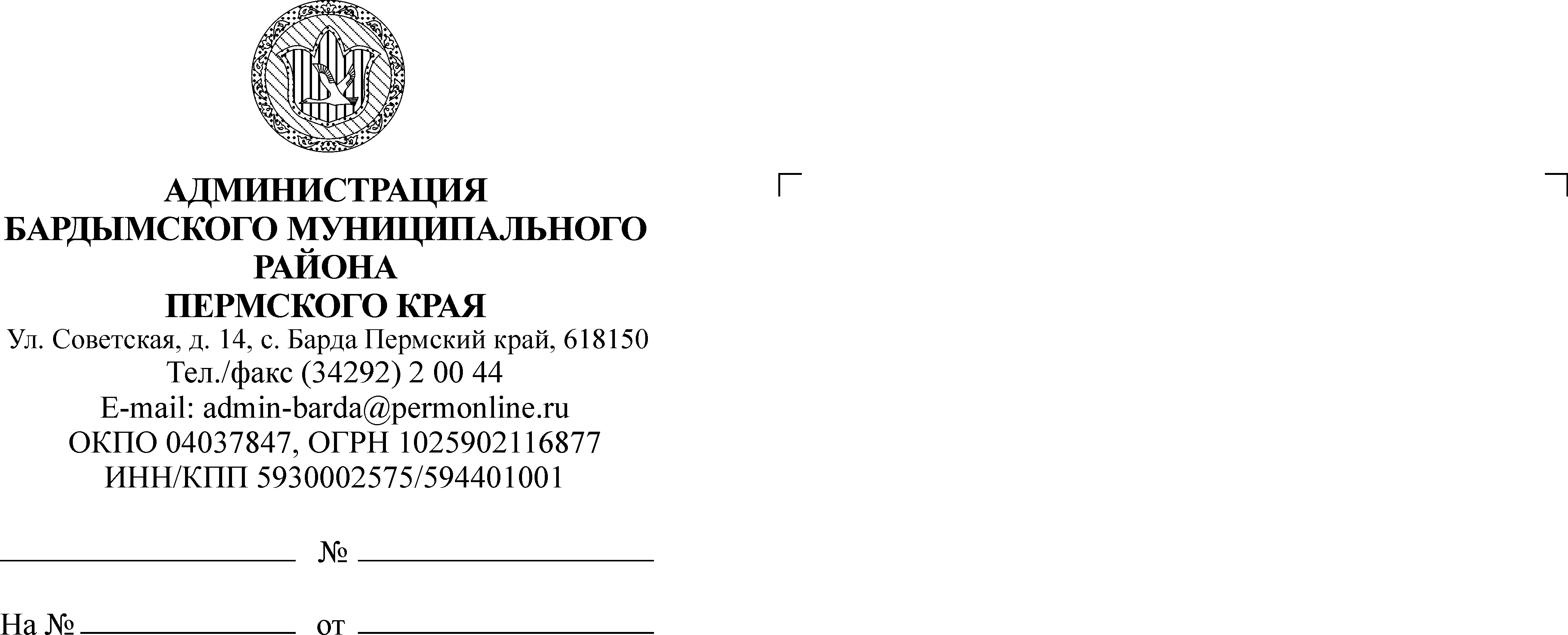 ЗЕМСКОЕ  СОБРАНИЕБАРДЫМСКОГО МУНИЦИПАЛЬНОГО РАЙОНАПЕРМСКОГО КРАЯТРИДЦАТЬ ДЕВЯТОЕ (ВНЕОЧЕРЕДНОЕ) ЗАСЕДАНИЕРЕШЕНИЕ17.06.2019                                                                                         № 625О досрочном прекращении полномочий депутата Земского СобранияБардымского муниципального районаМукаевой Т.М.             В соответствии с пунктом 2 части 10 статьи 40 Федерального закона от 06.10.2003 № 131-ФЗ «Об общих принципах организации местного самоуправления в Российской Федерации», пунктом 2 части 1 статьи 32 Устава Бардымского муниципального района, на основании личного заявления  Мукаевой Т.М. от 11.06.2019, Земское Собрание Бардымского муниципального районаРЕШАЕТ:            1.Прекратить досрочно полномочия депутата Земского Собрания Бардымского муниципального района пятого созыва по одномандатному избирательному округу № 10 Мукаевой Тансылу Мирзаевны   по  собственному желанию с 21.06.2019 года.            2.Направить решение в Территориальную избирательную комиссию Бардымского муниципального района.            3.Решение вступает в силу со дня официального опубликования в районной газете «Тан» («Рассвет») и на официальном сайте Бардымского муниципального района Пермского края www.barda-rayon.ru.             4.Контроль исполнения решения оставляю за собой.Председатель Земского СобранияБардымского муниципального района 		                                       И.Р.Вахитов18.06.2019